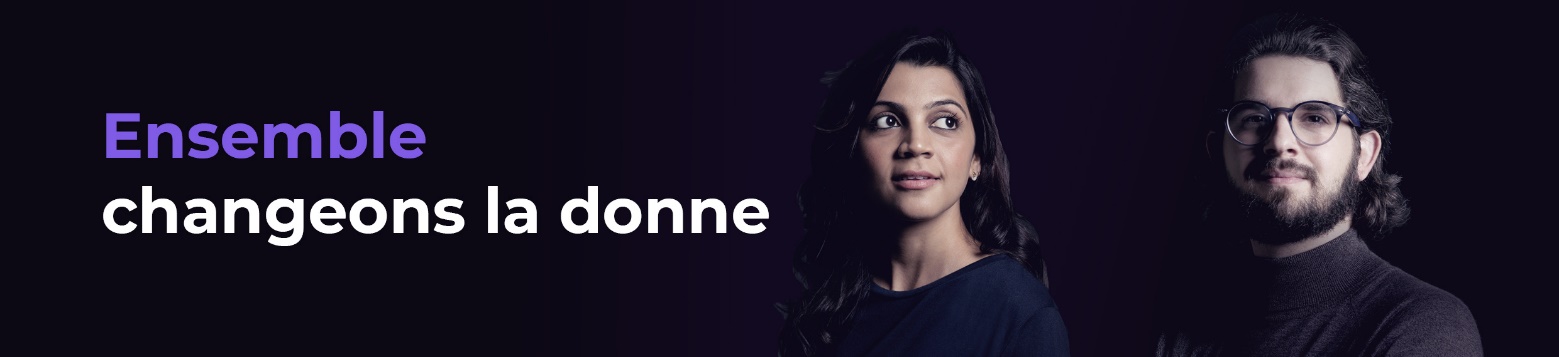 Description de l’offreCamo/ Suivi de navigabilité 2 postes Junior H/F – CDI - Pourquoi nous rejoindreNous sommes un incubateur de talents. Chez Expleo, le nouveau nom d’Assystem Technologies, vous accélérez votre carrière. Vous relevez des défis techniques complexes et élargissez votre champ de compétences. Vous collaborez à des projets inspirants avec des experts de tous horizons : véhicule autonome, avion à faible empreinte écologique, usine de demain ou technologies bancaires de pointe. Chez Expleo, laissez votre audace s’exprimer. Ensemble, changeons la donne.Notre activitéExpleo propose une offre unique de services intégrés d'ingénierie, qualité et conseil stratégique pour la transformation digitale. Dans un contexte d'accélération technologique sans précédent, nous sommes le partenaire de confiance des entreprises qui innovent. Expleo est présent dans tous les secteurs à forte intensité technologique qui contribuent à une société plus connectée, plus durable et plus sûre. Nos 13 500 collaborateurs interviennent dans plus de 30 pays et nous avons réalisé un chiffre d'affaires de 903 millions d'euros en 2020.Notre offreNous recherchons un.e Technicien(ne) Docman / Suivi de navigabilité H/F.Vos principales missions et actions seront :Avec l'aide d'un logiciel de suivi de navigabilité, vos principales missions seront :o   Intégration/Mise à jour des données d'entretien des hélicoptèreso   Mise à jour de la configuration des aéronefso   Saisie des données de volo   Création et contrôle des ordres de travailo   Programmation des échéances calendaires/horaireso   Edition d'un planning prévisionnel de maintenance (Forecast)Tenir à jour la documentation des appareils (prendre en compte des directives émanant du constructeur, de la programmation jusqu'à son exécution avec étude de l’impact sur la disponibilitéProfil souhaitéVous êtes autonome, rigoureux.se avec un bon relationnel, ces qualités vous permettront de mener à bien cette mission. Informations complémentaires : Poste ouvert aux personnes en situation de handicap.Avantages : mutuelle, tickets resto, CE, aide transport, RTT etc…Localisation : VitrollesVous vous reconnaissez dans ce projet ? Discutons ensemble et venez écrire la nouvelle page de votre carrière dans notre groupe !nathalie.le-coq@expleogroup.comTél 06.07.37.59.89